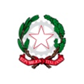 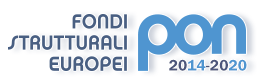 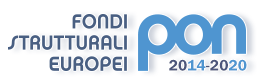 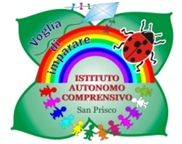 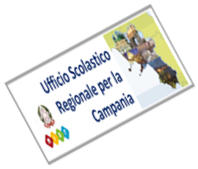 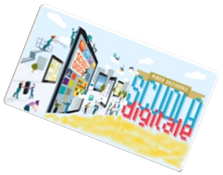 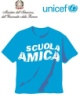                                                   ISTITUTO AUTONOMO COMPRENSIVO  SAN PRISCOViale Trieste, 1 –81054 San Prisco (CE)Tel.: 0823799153C.F 94018990617 – C.M. CEIC8AG00C  - Ambito Territoriale N.° 10e-mail ceic8ag00c@istruzione.gov.it- ceic8ag00c@pec.istruzione.it www.iacsanprisco.edu.it(ai sensi dell’art.7 di GDPR “Regolamento UE 679/2016 sulla protezione dei dati”)I sottoscritti__________________________________________________________genitoridell’alunno/a _________________________________nato/a ______________il  ______	residente in via ___________________________________________________frequentante laclasse/sezione ____________________________________________________	della scuolaAUTORIZZANOl’istituto Comprensivo Statale San Prisco di San Prisco (CE) alla pubblicazione, a titolo gratuito, di dati/immagine fotografiche/video, in cui compare il/la proprio/a figlio/a, per il relativo utilizzo nell’ambito dell’attività scolastica secondo quanto specificato nell’allegata informativa.In qualsiasi momento sarà possibile richiedere la rimozione dei dati dell’alunno trattati per le finalità descritte, inviando una e-mail all’indirizzo di posta certificata: ceic8ag00c@istruzione.it.Alla presente è allegata l’informativa ai sensi degli articoli 13 e 14 del Regolamento UE 2016/679 (GDPR) e del D.Lgs. n. 51/2018.Informativa ex art. 13 e 14 Reg. UE 679/2016 per trattamento dei dati personali degli alunni e delle famiglie.Gentile Signore/i,secondo le disposizioni del Regolamento UE 2016/679 ("Regolamento Generale sulla protezione dei dati personali”) nel seguito indicato sinteticamente come Regolamento, ed a seguito della adozione del D.Lgs.51/2018 che ha introdotto modifiche al Codice Privacy 196/2003, il trattamento dei dati personali che riguardano i componenti della sua famiglia sarà improntata ai principi di liceità e trasparenza, a tutela, della vostra riservatezza e dei vostri diritti.Ai sensi degli articoli 13 e 14 del Regolamento GDPR, le forniamo, quindi, le seguenti informazioni sul trattamento dei dati più sopra menzionati:Nel corso del rapporto con la presente Istituzione scolastica, i dati personali verranno trattati dal personale della scuola nell'ambito delle finality istituzionali, che sono quelle relative all'istruzione ed alla formazione degli alunni e quelle amministrative ad esse strumentali, cosi come definite dalla normativa vigente';I dati personali definiti come "dati sensibili" o come "dati giudiziari" dal Regolamento saranno trattati esclusivamente dal personale della scuola, appositamente incaricato, secondo quanto previsto dalle disposizioni di legge e di regolamento citate al precedente punto 1 e nel rispetto del principio di stretta indispensability dei trattamenti. Le ricordiamo che i dati sensibili sono quei dati personali "idonei a rivelare l'origine razziale ed etnica, le convinzioni religiose, filosofiche o di altro genere, le opinioni politiche, l'adesione a partiti, sindacati, associazioni od organizzazioni a carattere religioso, filosofico, politico o sindacale, nonchè i dati personali idonei a rivelare lo stato di salute e la vita sessuale". I dati giudiziari i sono quei dati personali idonei a rivelare procedimenti o provvedimenti di natura giudiziaria, così come indicati dall'articolo  4 comma 1 lettera e) del Regolamento;I dati personali potranno essere comunicati a soggetti pubblici (quali, ad esempio, ASL, Comune, Provincia, Ufficio scolastico regionale, Ufficio scolastico provinciale, organi di polizia giudiziaria, organi di polizia tributaria, guardia di finanza, magistratura) nei limiti di quanto previsto dalle vigenti disposizioni di legge e di regolamento e degli obblighi conseguenti per l'istituzione scolastica; i dati relativi agli esiti scolastici degli alunni potranno essere pubblicati mediante affissione all'albo della scuola secondo le vigenti disposizioni in materia;I dati da lei forniti potranno essere comunicati a terzi soggetti che forniscono servizi a questa Istituzione scolastica, agenzie di viaggio e strutture ricettive (esclusivamente in relazione a gite scolastiche, viaggi d'istruzione e campi scuola), imprese di assicurazione (in relazione a polizze in materia infortunistica), eventuali ditte fornitrici di altri servizi (quali ad esempio servizi di mensa). La realizzazione di questi trattamenti costituisce una condizione necessaria affinchè l'interessato possa usufruire dei relativi servizi;Si fa inoltre presente che è possibile: foto di lavori e di attività didattiche afferenti ad attività istituzionali della scuola (ad esempio: foto relative ad attività di laboratorio, visite guidate, premiazioni, partecipazioni a gare sportive, ecc.) vengano pubblicate sul sito e/o sul giornalino della scuola; venga effettuata riprese video, da parte della scuola e unicamente ai fini della documentazione scolastica, nell'ambito delle attività didattiche, quali ad esempio recite natalizie, di fine d'anno, rappresentazioni musicali, etc.. Si fa presente che per ulteriori informazioni e delucidazioni, o per segnalare la volontà di non aderire a determinate iniziative o servizi tra quelli indicati ai punti 4 e 5 del presente documento, e possibile rivolgersi al titolare del trattamento deIIa scuola, indicato al punto 9 del presente atto;Ad eccezione di quanto previsto ai punti 4 e 5 del presente documento, il conferimento dei dati richiesti e il conseguente trattamento sono obbligatori, in quanto previsti dalla normativa citata al precedente punto 1; l'eventuale rifiuto a fornire tali dati potrebbe comportare il mancato perfezionamento dell’iscrizione e impossibilità di fornire all’alunno tutti i servizi necessari per garantire il suo diritto all’istruzione ed alla formazione;' Principali riferimenti normativi: RD. N.653/1925, D. Lgs. n. 297/1994, D.P.R n. 275/1999; Decreto Interministeriale n. 44/200l e le norme in materia di contabilità generale dello Stato; Legge n. 104/1992, Legge n. 53/2003, D. Lgs. n. 165/2001, D. Lgs. n. 196/2003, Regolamento UE 679/2016, D.M 305/2006; D. Lgs. n. 227/2005; D. Lgs. n. 76/05; D. Lgs. n. 77/05; D. Lgs. n. 226/05; D. Lgs. n. 151/2001,I Contratti Collettivi di Lavoro  Nazionali ed Integrativi stipulati ai sensi” delle norme vigenti; tutta la normativa alle citate disposizioni.Il trattamento sarà effettuato sia con strumenti cartacei che elettronici, nel rispetto delle misure di       sicurezza indicate dal Regolamento e i dati verranno trattati nello stretto necessario allo svolgimento     del servizio richiesto dall’Utente o richiesto dalle finality descritte in questo documento.I dati sensibili e giudiziari non saranno oggetto di diffusione; tuttavia, alcuni di essi potranno essere comunicati ed altri soggetti pubblicati nella misura strettamente indispensabile per svolgere attività istituzionali previste dalle vigenti disposizioni in materia sanitaria, previdenziale, tributaria, giudiziaria e di istruzione, nei limiti previsti dal D.M. 305/2006, pubblicato sulla G.U. n. 11 del 15/01/07;Il titolare del trattamento è: ISTITUTO COMPRENSIVO SAN PRISCO di SAN PRISCO (CE)Tel: 0823/799153 – e.mail: CEIC8Ag00C@ISTRUZIONE.IT;Pec: CEIC8Ag00C@PEC.ISTRUZIONE.IT, rappresentato dal Dirigente Scolastico pro-tempore Dott.ssa Angela CUCCARO. 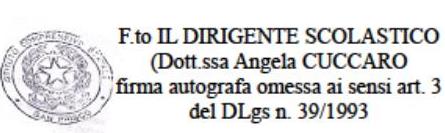 CONSENSO INFORMATO PER LA PUBBLICAZIONE DI DATI E IMMAGINI FOTOGRAFICHE DEGLI STUDENTI